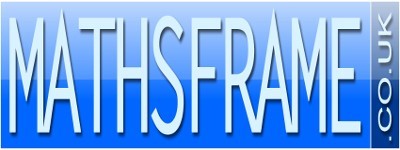 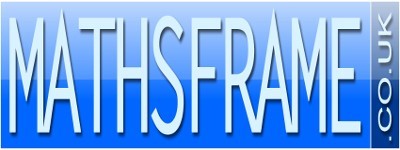 L.O.  To describe positions on the full coordinate grid (all four quadrants), predicting missing coordinates using the properties of shapes.  Teacher’s notes 	Answers: Mastery: 1) A = (-6,6) B = (-6,-3) C= (6,-6) 	 2) M = (10,15)  	3) A = (5,-5)  B = (5,-15) C = (-5,-15) 	Mastery WGD: 1) A = (-4.5,13.5) B = (-9,-4.5) C= (-4.5,-13.5) 	 2) M = (5,7.5)  	3) A = (2.5,-2.5)  B = (2.5,-7.5)	 	C = (-2.5,-7.5) Useful interactive games for teaching coordinates: http://mathsframe.co.uk/en/resources/resource/153/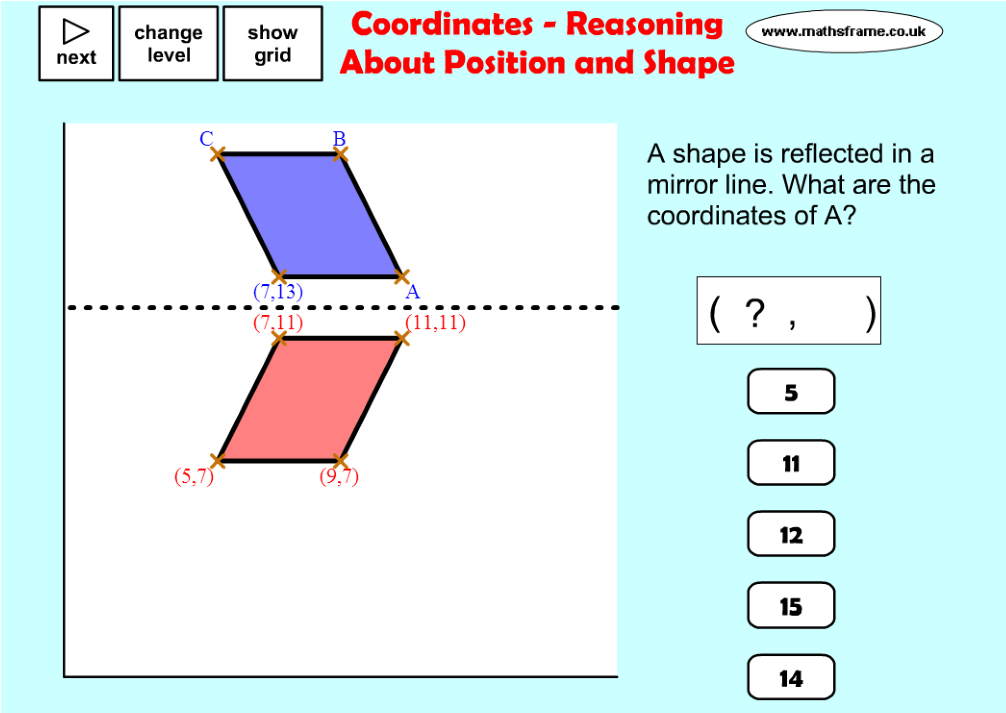  coordi-	nates__reasoning_about_position_and_shapes 	 Choose to solve problems either in the first quadrant  or in all 4 quadrants. http://mathsframe.co.uk/en/resources/resource/79/itp_coordinates 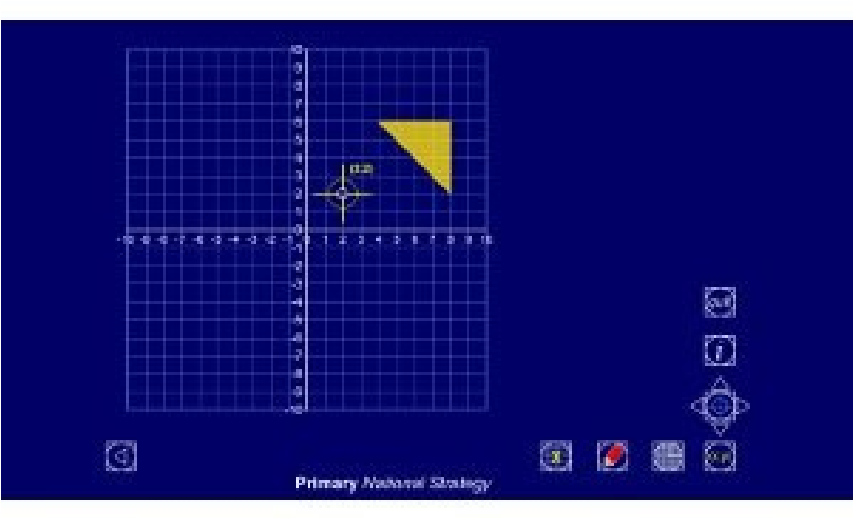 http://mathsframe.co.uk/en/resources/category/19/ shape_and_space 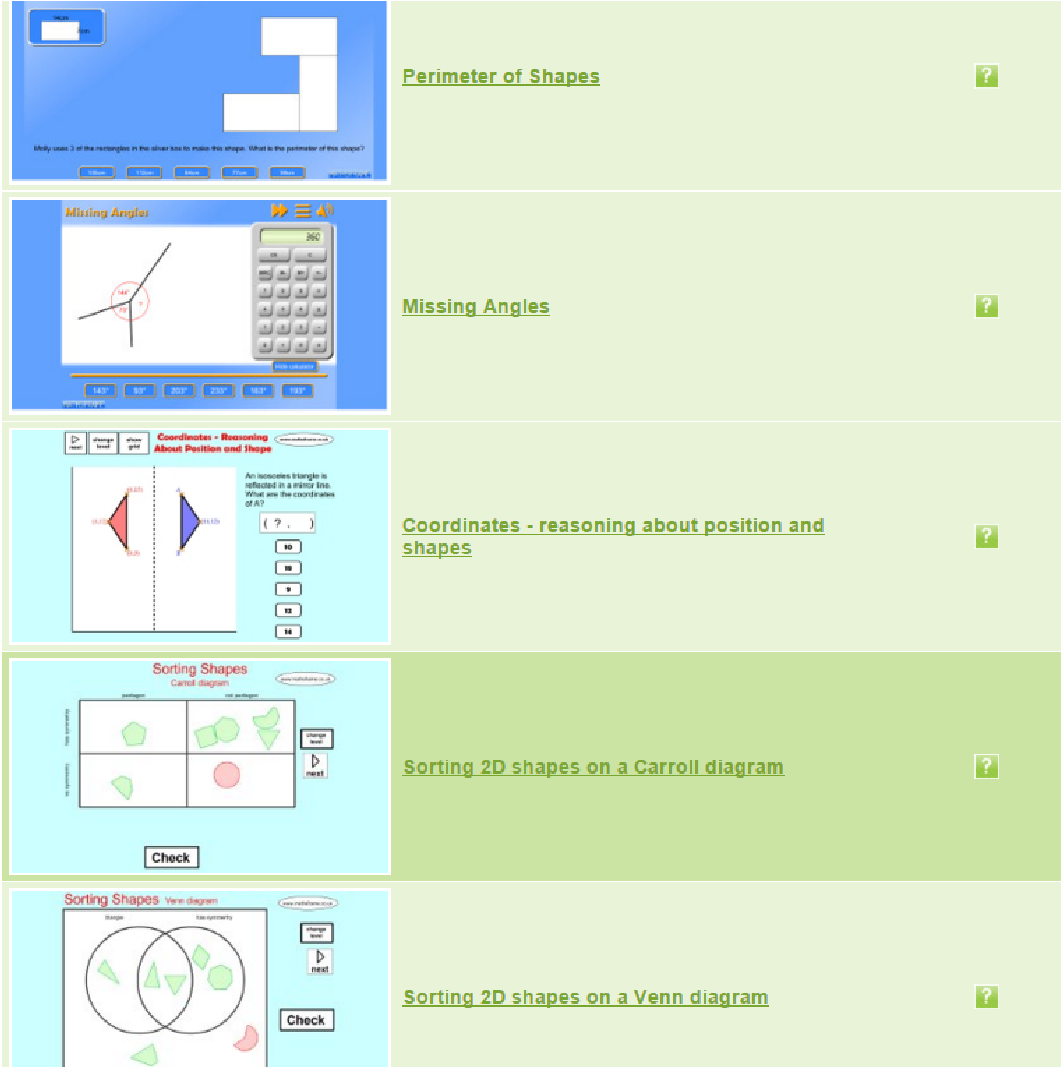 A variety of games to teach geometry. 